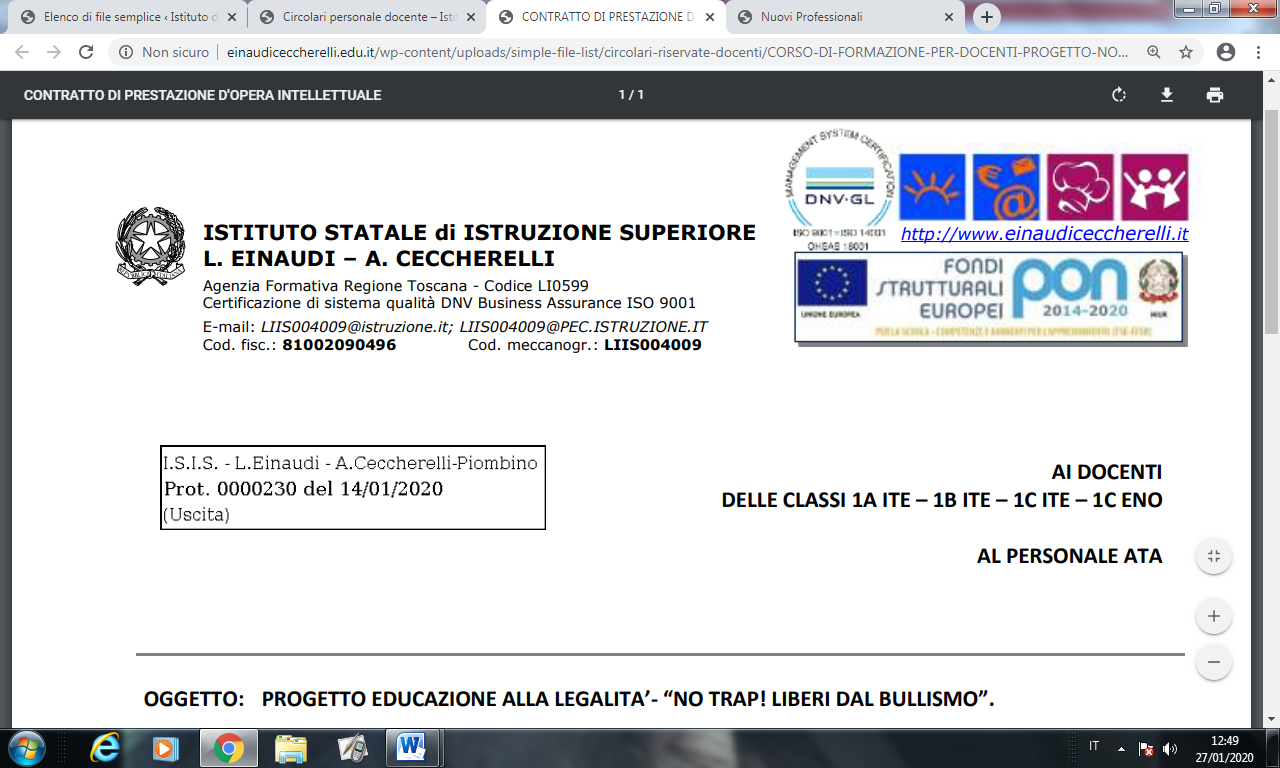 Anno scolastico 2019/ 2020Allegato 1Classe I sez. _____Bilancio generale iniziale - EsempioCondiviso nei workshop - rete nazionale nuovi professionaliAlunno/ a __________________________________________________Tutor scolastico Prof./ssa ______________________________________Sez. 1 – Il percorso scolasticoDa quale scuola provieni?________________________________________________________________Con quale valutazione hai conseguito il diploma di terza media?________________________________________________________________Hai frequentato altre classi di Istituti Superiori?				SI	NOSe “SI”in quale Istituto?______________________________________________________________Hai incontrato difficoltà nel corso dellascuola media?			SI	NOSe “SI” a cosa erano dovute?Alle materie di studio;Al rapporto con i compagni;Al rapporto con gli insegnanti;Altro (specificare	_________________________________________)Quali sono state nella scuola media le tre materie che ti piacevano di più? Elencale in ordine di preferenza:____________________________________________________________________________________________________________________________________E le tre materie che ti piacevano di meno?Elencale in ordine di “antipatia”:_________________________________________________________________________________________________________________________________Perché hai scelto questa scuola? (fino a tre risposte)La scuola si trova vicino casa;	Il mio amico/a ha scelto la stessa scuola;Me l’hanno suggerita i miei genitori;      Me l’hanno imposta i miei genitori;A causa del mio rendimento scolastico;Su consiglio dei miei insegnanti;È una scuola che aiuta a trovare lavoro;	Perché mi interessano le materie;Non so bene perché l’ho scelta;Sento di essere portato per questo tipo di scuola;Al momento dell’iscrizione a questa scuola possedevi informazioni su:A che ora esci da casa al mattino per raggiungere questa scuola?___________________________________________________Con quali mezzi raggiungi la scuola?A che ora rientri a casa terminate le lezioni?_____________________________________________________Sez. 2 – La famigliaDove abiti?______________________________________________________Hai sempre vissuto nel Comune dove abiti attualmente?	SI		NODa quante persone è composta la tua famiglia? Se vuoi indica che lavoro svolgono____________________________________________________Come ti senti in famiglia?A tuo agio;	b. Litighi con i genitori;	c. Litighi con i fratelli;15 bis. Se non sei soddisfatto, perchè?____________________________________________________________________________________________________________________________________________________C’è qualche familiare o altra figura, anche professionale,che ti segue negli studi? SI	 NO16 bis. Se “SI” chi? __________________________________________________________16 ter. Quando? (1 risposta)Sempre      b.  Spesso     c.  Qualche voltaIn famiglia di solito si parla:Il dialetto	b. la lingua italiana	c. la lingua di origineIn famiglia vengono acquistati giornali o libri?Tutti i giorni;		b. Spesso;	c. Qualche volta    d. Quasi mai o maibis. Se SI, quali?a. Quotidiani;		b. Periodici (settimanali, mensili, ecc.);c. Fumetti; 		d. Libri di …………;18 ter. Tu quali leggi?			A – B – C – DSez. 3 - Gli interessi personaliHai svolto attività lavorative ?					SI	NOSe “SI”specifica:Quale 	Quando 	Pratichi sport?							SI	NOSe “SI”, quali?___________________________________________________Nel tempo libero ti dedichi a qualche hobby o passatempo?       	SI	NO Se “SI”, di quale tipo?Pratico-manuale;	b. Collezionismo;     c. Culturale-artistico;Dedichi abitualmente del tempo alla lettura?				SI	NOSe “SI”, quale genere di libri leggi solitamente?________________________________________________________________________________________________22bis. Come ti procuri i libri che leggi? (è possibile dare più risposte)Casa;	b. Biblioteca scolastica;	c. Biblioteca comunale;d. Biblioteca parrocchiale;	e. Prestito da amici;	f. Acquisto personale.23.Guardi abitualmente laTV?						SI	NOSe “SI”, per quante ore in media al giorno? ________________23 bis. Quali sono i tuoi programmi televisivi preferiti?(fino a tre risposte)a. Documentari;b. Sport;c.Telenovelas o reality;d. Telegiornali;		e. Film e telefilm.24. Ascolti abitualmente musica?						SI	NOSe “SI” di che genere? ______________________________________________25. Suoni qualche strumento?						SI	NO	Se “SI”, quale? ____________________26. Quante volte vai al cinema?RaramenteSpessoSempreFrequenti il teatro?RaramenteSpessoSempreQuali corsi e/o associazioni hai frequentato?a.Nessunab.Volontariatoc.Parrocchied. Musica/Danzae. Sport28 bis. Per quanto tempo? a. Meno di 30 giornib. da 1 a 3 mesic.da 3 a 6 mesid. da 6 a 12 mesiCosa fai con il PC?a. Videogiochib. Social Networkc.CulturaTi rechi da solo ad acquistare gli oggetti di cui hai bisogno?a. Maib. Qualche voltac.SpessoHai mai sbrigato da sola/o delle pratiche presso un ufficio postale?a. Maib. Qualche voltac.SpessoIndica i motivi:	Hai mai organizzato una festa a sorpresa per un'amica/o o un parente?a. Maib. Qualche voltac.Spesso33.Ti sei mai preso curadi un animale domestico?a. Maib. Qualche voltac.SpessoPiombino________I.	I PROGRAMMI DI STUDIOSINOII.	L’ORARIO DELLE LEZIONISINOIII.	LE PROSPETTIVE DI LAVOROSINOIV.	LE PROSPETTIVE          POST DIPLOMASINOV.	IL LUOGO IN CUI SI TROVASINOa. Autobus;b. Automobile;c.  A piedi;d. Bicicletta;e. Treno;f. Motorino.Firma alunno Firma tutor